Спеціалізованій вченій раді Д 26.236.03 Інституту держави і права ім. В. М. Корецького НАН України,01601, м. Київ, вул. Трьохсвятительська, 4ВІДГУКофіційного опонента – доктора юридичних наук, професора Крусян Анжеліки Романівни на дисертаційне дослідження Андрієвської Олени Владиславівни за темою «Конституційно-правові обмеження прав і свобод людини і громадянина в Україні», поданої на здобуття наукового ступеня кандидата юридичних наук за спеціальністю 12.00.02 - конституційне право; муніципальне правоАналіз дисертації,автореферату і публікацій автора дисертації за темою дослідження дозволяє висловити такі судження та висновки стосовно відповідності представленої кваліфікаційної наукової праці вимогам Порядку присудження наукових ступенів, затвердженого Постановою Кабінету Міністрів України від 24 липня 2013 року № 567.Актуальність теми дослідження не викликає сумнівів, з огляду на відсутність на сьогоднішній день єдиної концепції конституційно-правових обмежень прав і свобод людини і громадянина. Особливо це питання актуалізується в сучасних умовах, адже визнання і закріплення у Конституції України, інших актах чинного законодавства прав і свобод людини і громадянина, визначення їх змісту, обсягу та видів, забезпечення механізму реалізації на сьогодні є однією з найбільш актуальних та ключових проблем сучасної конституційно-правової науки і практики.Конституційні права і свободи, будучи ядром правового статусу особи, є важливим соціальним та політико-правовим інститутом в будь-якій демократичній державі, показником рівня розвитку громадянського суспільства. Згідно з одним із основоположних принципів конституційного ладу України права і свободи людини та їх гарантії визначають зміст і спрямованість діяльності держави, їх утвердження і забезпечення є її головним обов’язком. Втім, права людини, незважаючи на їх безперечну найвищу цінність у правовій демократичній державі, не можуть бути зведені в абсолют. Адже з метою захисту суспільного інтересу та, зокрема, для досягнення балансу між правами людини і громадянина та інтересами суспільства в цілому, виправданим є обмеження прав і свобод людини і громадянина. Водночас це обмеження має бути конституційно-правовим.Між тим, в українській науці конституційного права, попри існуючі підходи до цієї проблематики, все ще не сформована єдина концепція конституційно-правових обмежень прав і свобод людини і громадянина, а відсутність комплексних фундаментальних дисертаційних та монографічних досліджень з цієї тематики, в свою чергу обумовлює неефективне застосування встановлених законом обмежень прав і свобод, а також неоднозначне їх трактування в практичній площині.Незважаючи на наявність певних наукових здобутків вчених із зазначеної проблематики, в Україні було висвітлено лише окремі аспекти конституційно-правових обмежень прав і свобод людини і громадянина, однак не було комплексно розглянуто зазначене конституційно-правове явище, а також взагалі не досліджено такі питання як становлення і розвиток інституту конституційно-правових обмежень прав і свобод людини і громадянина в нашій державі, зарубіжний досвід конституційного регулювання обмежень прав і свобод людини і громадянина, особливості конституційно-правового регулювання обмежень прав і свобод людини і громадянина в Україні, механізм конституційно-правових обмежень прав і свобод людини і громадянина, а також існуючі на сьогоднішній день проблеми конституційно-правових обмежень прав і свобод людини і громадянина в Україні та відповідно не запропоновано шляхи їх ефективного вирішення.Саме це й зумовило актуальність даної теми дисертаційного дослідження, яке зосереджується на виявленні в сучасних умовах особливостей конституційно-правових обмежень прав і свобод людини і громадянина, з метою наповнення зазначеного поняття новим змістом, виходячи зокрема з теоретичних наукових напрацювань в даній сфері, а також зарубіжному досвіду регулювання. 	Окрім іншого, зазначена робота направлена на системне дослідження теоретичних і практичних проблем конституційно-правових обмежень прав і свобод людини і громадянина в умовах реформ, які здійснюються на сьогоднішній день в нашій державі, з метою оновлення правової системи та створення можливостей ефективної реалізації конституційно-правових норм, якими встановлено обмеження прав і свобод людини і громадянина.Все вищезазначене обумовлює актуальність та наукову цінність даного дисертаційного дослідження.Вказане зумовило теоретичну та практичну потребу в проведенні дисертаційного дослідження конституційно-правових обмежень прав і свобод людини і громадянина та свідчить про актуальність наукового доробку                             О. В. Андрієвської.Про актуальність обраної теми дослідження свідчить і її зв’язок з науковими програмами, планами, темами.Дисертація виконана в межах планових науково-дослідних тем Інституту держави і права ім. В. М. Корецького НАН України: «Діалог громадянського суспільства, особи та держави в забезпеченні та захисті прав людини» (номер державної реєстрації 0115U001439), «Держава і громадянське суспільство: конституційно-правові засади взаємодії» (номер державної реєстрації 0114U003871). Основні положення дисертаційного дослідження відповідають завданням здійснення в Україні конституційної реформи.Тема дисертації відповідає Основним науковим напрямам та найважливішим проблемам фундаментальних досліджень у галузі природничих, технічних і гуманітарних наук на 2014-2018 рр., затвердженим Постановою Президії Національної академії наук України від 20 грудня 2013 р. № 179, а також Перспективним напрямам кандидатських і докторських дисертацій за юридичними спеціальностями (Рішення Президії Національної академії правових наук України від 18 жовтня 2013 р. № 86/11).Ступінь обґрунтованості наукових положень, висновків і рекомендацій, які сформульовані в дисертації, їх достовірність забезпечені, в першу чергу, достатнім обсягом теоретичного та практичного матеріалу, що був опрацьований дисертантом під час підготовки та написання дисертаційного дослідження (список використаних джерел містить 283 найменування), а також застосуванням широкого спектру філософсько-світоглядних, загальнонаукових принципів і підходів та спеціально-наукових методів пізнання суспільних явищ і процесів від теоретико-методологічного до науково-прикладного з виходом на конкретні науково-практичні висновки та рекомендації. Це значною мірою обумовлено характером дослідницької бази – дисертантом використано наукові надбання вітчизняних та зарубіжних фахівців в сфері конституційного права, які торкались дослідження проблематики конституційно-правових обмежень прав і свобод людини і громадянина в Україні.Відповідною гарантією достовірності та теоретичної обґрунтованості наукових положень висновків та рекомендацій, сформульованих автором, є вірно поставлена мета дослідження. Головною метою дисертаційної роботи, за думкою автора, є комплексний науковий аналіз теоретичних і практичних проблем конституційно-правових обмежень прав і свобод людини і громадянина в Україні як категорії, конституційно-правового інституту, об’єкта конституційно-правового регулювання, формулювання науково обґрунтованих висновків і пропозицій щодо вдосконалення чинного вітчизняного законодавства. (стор. 3 автореферату). Безперечно, ця мета досягається завдяки вирішенню таких завдань, як: з’ясування основних концептуальних підходів до визначення поняття «конституційно-правові обмеження прав і свобод людини і громадянина»; надання пропозицій щодо авторського визначення поняття конституційно-правових обмежень прав і свобод людини і громадянина та окреслення ознак, що їх характеризують; характеристика конституційно-правові обмеження прав і свобод людини і громадянина як інституту конституційного права; простеження основних тенденцій становлення й розвитку інституту конституційно-правових обмежень прав і свобод людини і громадянина; висвітлення особливостей механізму конституційно-правового регулювання обмежень прав і свобод людини і громадянина та характеристика його основних структурних елементів; визначення підстав та форм конституційно-правових обмежень прав і свобод людини і громадянина; аналіз зарубіжного досвіду конституційного регулювання обмежень прав і свобод людини і громадянина з метою надання пропозицій щодо вдосконалення положень чинного законодавства України; надання пропозицій щодо напрямів вдосконалення конституційно-правового регулювання обмежень прав і свобод людини і громадянина.(стор. 3 автореферату).Варто погодитися із О. В. Андрієвською, що об’єктом дослідження є суспільні відносини, що складаються у сфері конституційно-правових обмежень прав і свобод людини і громадянина (стор. 3 автореферату), а предметом дослідження конституційно-правові обмеження прав і свобод людини і громадянина (стор. 3 автореферату).Системною, послідовною та досить логічною уявляється архітектоніка дисертаційного дослідження «Конституційно-правові обмеження прав і свобод людини і громадянина в Україні» Андієвської О. В. Так, рецензована дисертаційна робота складаєтьсяіз вступу, трьох розділів, що поділяються на вісім підрозділів, висновків, списку використаних джерел та додатків. Загальний обсяг роботи – 240 сторінок, з яких: основний текст – 208 сторінок, а також список використаних джерел на 30 сторінках, який нараховує 283 найменування, додатки на 2 сторінках.У вступі обґрунтовано актуальність теми дослідження; розкрито зв’язок роботи з науковими програмами, планами, темами; вказано мету, завдання, об’єкт і предмет дослідження, його методологічні засади; сформульовано положення й висновки, що становлять наукову новизну одержаних результатів дослідження, їх практичне значення та апробацію; вміщено дані про публікації автора за темою дисертації, а також про структурута обсяг дисертації..Розділ 1 «Теоретико-правові питання дослідження конституційно-правових обмежень прав і свобод людини і громадянина» складається із трьох підрозділів і присвячений аналізу поняття, ознак конституційно-правових обмежень прав і свобод людини і громадянина, характеристиці складових інституту конституційно-правових обмежень прав і свобод людини і громадянина, історичних аспектів його становлення й розвитку.Розділ 2 «Особливості конституційно-правового регулювання обмежень прав і свобод людини і громадянина в Україні» складається з трьох підрозділівприсвячений характеристиці механізму конституційно-правового регулювання обмежень прав і свобод людини і громадянина в Україні, дослідженню підстав, критеріїв та форм конституційно-правових обмежень прав і свобод людини і громадянина, а також зарубіжному досвіду конституційного регулювання обмежень прав і свобод людини і громадянина.У Розділі ІІІ «Сучасні проблеми конституційно-правових обмежень прав і свобод людини і громадянина в Україні та шляхи їх вирішення», що складається з двох підрозділів аналізуються існуючі проблеми конституційно-правових обмежень прав і свобод людини і громадянина та сформульовано пропозиції щодо напрямів удосконалення правового регулювання конституційно-правових обмежень прав і свобод людини і громадянина в Україні.У висновках сформульовано найбільш суттєві результати дисертаційного дослідження, що обумовлюють значимість роботи; наведено теоретичні узагальнення і нове розв’язання наукового завдання, яке полягає в розробленні теоретичних положень та практичних рекомендацій стосовно вдосконалення правового регулювання конституційно-правових обмежень прав і свобод людини і громадянина в Україні.Наукова новизна одержаних результатів дисертації Андрієвської О. В. полягає в комплексному конституційно-правовому дослідженні проблем, пов’язаних як із нагальними на сучасному етапі для вітчизняного суспільства і держави демократичних перетворень завданнями забезпечення реалізації фундаментальних прав і свобод людини і громадянина, так і захистом їх від неправомірних обмежень, вироблення науково обґрунтованих пропозицій щодо вдосконалення конституційно-правовогорегулювання відповідних обмежень.Серед основних висновків і положень дисертації, що виносяться на захист та конкретизують новизну одержаних результатів, заслуговують на особливу увагу такі:– визначення особливостей механізму конституційно-правового регулювання обмежень конституційних прав і свобод людини і громадянина;– виявлення тенденцій конституційного регулювання обмежень прав і свобод людини в зарубіжних державах;– удосконалення поняття та класифікації підстав конституційно-правових обмежень прав і свобод людини і громадянина;– удосконалення положення щодо критеріїв встановлення конституційно-правових обмежень прав і свобод людини і громадянина;– розуміння ознак конституційно-правових обмежень прав і свобод людини і громадянина як конституційно-правовогоінституту;– положення про форми конституційно-правових обмежень прав і свобод людини і громадянина; – пропозиції стосовно необхідності вдосконалення окремих положень  Конституції України та ряду законодавчих актів, які направлені на вдосконалення конституційно-правового регулювання обмеження прав і свобод людини і громадянина. Викладені в дисертаційному дослідженні наукові результати загалом є достовірними та обґрунтованими. Цей висновок базується на використанні в дисертації загальновизнаних (традиційних) і нових теоретичних здобутків науки конституційного права, узагальненні існуючого досвіду відповідно до предмету дослідження, а також їх апробації на науково-практичних конференціях.Практичне значення одержаних результатів, з точки зору автора,полягає в тому, що полягає в тому, що сформульовані в роботі теоретичні положення, висновки й рекомендації є актуальними і можуть бути використані: у науково-дослідній сфері – в процесі подальших наукових досліджень проблемних питань конституційно-правових обмежень прав і свобод людини і громадянина в Україні; у правотворчій сфері –для вдосконалення чинних нормативно-правових актів щодо встановлення конституційно-правових обмежень, під час розроблення законопроектів, які стосуються конституційно-правових обмежень прав і свобод людини і громадянина в Україні;у навчальному процесі –у процесі підготовки підручників і навчальних посібників з курсів «Конституційне право України», «Права людини», «Державне будівництво та місцеве самоврядування в Україні», а також у системі підготовки і підвищення кваліфікації державних службовців та службовців органів місцевого самоврядування, для навчання народних депутатів України та депутатів місцевих рад;у правовиховній роботі – для підвищення правових знань та правової культури населення;у правозахисній діяльності – як теоретичний матеріал для роз’яснення прав і свобод людини і громадянина. Реалізуючи мету дисертаційного дослідження, автор отримав результати, які характеризуються фундаментальністю й науковою новизною. Дисертація має також і практичне значення для вдосконалення чинного конституційного законодавства України.Основні висновки, положення та пропозиції дисертаційного дослідження Андрієвської О. В. повно та всебічно висвітленіу 10 наукових працях, п’ять – у наукових фахових виданнях України з юридичних наук, чотири з яких внесені до міжнародних наукометричних баз даних, одна – в зарубіжному міжнародному правовому виданні, включеному до міжнародних наукометричних баз даних, та опубліковано чотири тези виступів у збірниках наукових конференцій. Зазвичай наукові дослідження, що присвячені складним проблемам теоретичного і практичного характеру та є інноваційними, викликають дискусії. Тому, у цілому позитивно оцінюючи дисертаційне дослідженняАндрієвської О. В., водночас варто звернути увагу на деякі висновки й твердження, що викликають сумніви та можуть слугувати підґрунтям дискусії під час захисту дисертації.По-перше, у дисертаційній роботі простежуються протиріччя. Так, на стор. 23 автор констатує "Об'єктом цього дослідження стала найширша із зазначених вище категорій - категорія "конституційно-правові обмеження прав і свобод людини і громадянина", яка допоможе якомога детальніше проаналізувати, як власне, явище обмежень у науці конституційного права, так і всі структурні елементи в механізмі конституційно-правового регулювання". Водночас на стор. 7 зазначено, що "об'єктом дослідження є суспільні відносини, що складаються у сфері конституційно-правових обмежень прав і свобод людини і громадянина". Думається,  що чітке визначення об'єкта наукового дослідження має важливе методологічне значення. Звідси виникає питання, що саме автор визначає в якості об'єкта дисертаційного дослідження - "категорію" конституційно-правових обмежень прав і свобод людини і громадянина" чи відповідні "суспільні відносини", що складаються у сфері конституційно-правових обмежень прав і свобод людини і громадянина.По друге, у цілому погоджуючись з авторським визначенням поняття "конституційно-правові обмеження прав і свобод людини і громадянина" як "встан6овлені конституційно-правовими нормами межі правомірного діяння людини і громадянина (суб'єкта конституційно-правових відносин) з метою стримання від посягання на встановлені Основним Законом України цінності, захисту законних інтересів" (стор. 38 дисертації), водночас незрозумілим є,про які саме "встановлені Основним Законом України цінності" йдеться. Адже в сучасній конституційно-правовій науці немає єдності щодо визначення поняття конституційної аксіології та, зокрема, системи конституційних цінностей.По-третє, на стор. 41-42, автор цілком слушно виокремлює ряд ознак конституційно-правових обмежень прав і свобод людини і громадянина, виокремлюючи, зокрема такі як виправданість мети їх встановлення та неможливість порушення встановленого ст. 21 і 24 Основного Закону України принципу рівності кожного у своїй гідності, правах, перед законом. Водночас, автору бажано було б більше уваги приділити питанню відповідальності органів державної влади та місцевого самоврядування за дії, що пов’язані нехтуванням наведених вище рис конституційно-правових обмежень прав і свобод людини і громадянина та застосуванням неправомірних обмежень прав і свобод людини і громадянина в Україні.По-четверте, у підрозділі 2.2 «Підстави, критерії та форми конституційно-правових обмежень прав і свобод людини і громадянина» на стор. 119-120 автор виокремлює ряд вимог, що ставляться до формальних підстав обмеження прав і свобод людини і громадянина, виокремлюючи, зокрема відповідність іншим зобов’язанням згідно з міжнародним правом, а також відповідність міжнародним нормативно-правовим актам, ратифікованим Україною. При цьому, в контексті даного висновку виникає питання щодо відповідності формальних підстав конституційно-правових обмежень прав і свобод людини і громадянина практиці Європейського суду з прав людини щодо вирішення даної проблематики. В ході захисту хотілося б уточнити, чи досліджувались дисертантом рішення Європейського суду з прав людини з даної проблематики?По-п'яте, автором цілком слушно пропонується деталізація положень статті 29 Основного Закону України щодо переліку підстав обмеження прав і свобод людини і громадянина. Звідси представляє науковий інтерес авторська позиція стосовно основних тенденцій подальшого удосконалення судового захисту від застосування незаконних обмежень, гарантованих ст. 29 Конституції України прав і свобод людини і громадянина.По-шосте, некоректним представляється висновок: "Необхідним є внесення змін до ст. 64 Конституції України щодо закріплення положення про заборону прийняття законодавчих актів, якими незаконно (виокремлено - А. К.) обмежуються права і свободи людини і громадяниа..." (стор. 207 дисертації). Некоректність цього висновку полягає: по-перше,  у його вербальному конструюванн; по друге, у контексті його співвідношення з авторським висновком на стор. 196-197 дисертації про деталізацію ст. 64 Конституції України, яку пропонується викласти у новій редакції, зокрема: "Конституційні права і свободи людини і громадянина не можуть бути обмежені, крім випадків, передбачених Конституцією України (виокремлено - А. К.). Забороняється прийняття законів, які встановлюють обмеження прав і свобод людини і громадянина,  які суперечать Основного Закону України (виокремлено - А. К.). 2. Права і свободи людини і громадянина не можуть бути обмежені, окрім випадків, визначених законом, який відповідає Конституції України (виокремлено - А. К.) ...". Звідси,  думається, що у висновку йдеться про заборону прийняття законодавчих актів, якими не незаконно, а неконституційно обмежуються права і свободи людини і громадянина.Разом з тим, висловлені зауваження, запитання та пропозиції мають здебільшого дискусійний характер і не знижують загальної позитивної оцінки  дисертаційного дослідженняна тему «Конституційно-правові обмеження прав і свобод людини і громадянина в Україні» Андрієвської Олени Владиславівни.Опубліковані наукові праці повністю відображають зміст наукових положень, висновків та рекомендацій, обґрунтованих у дисертаційному 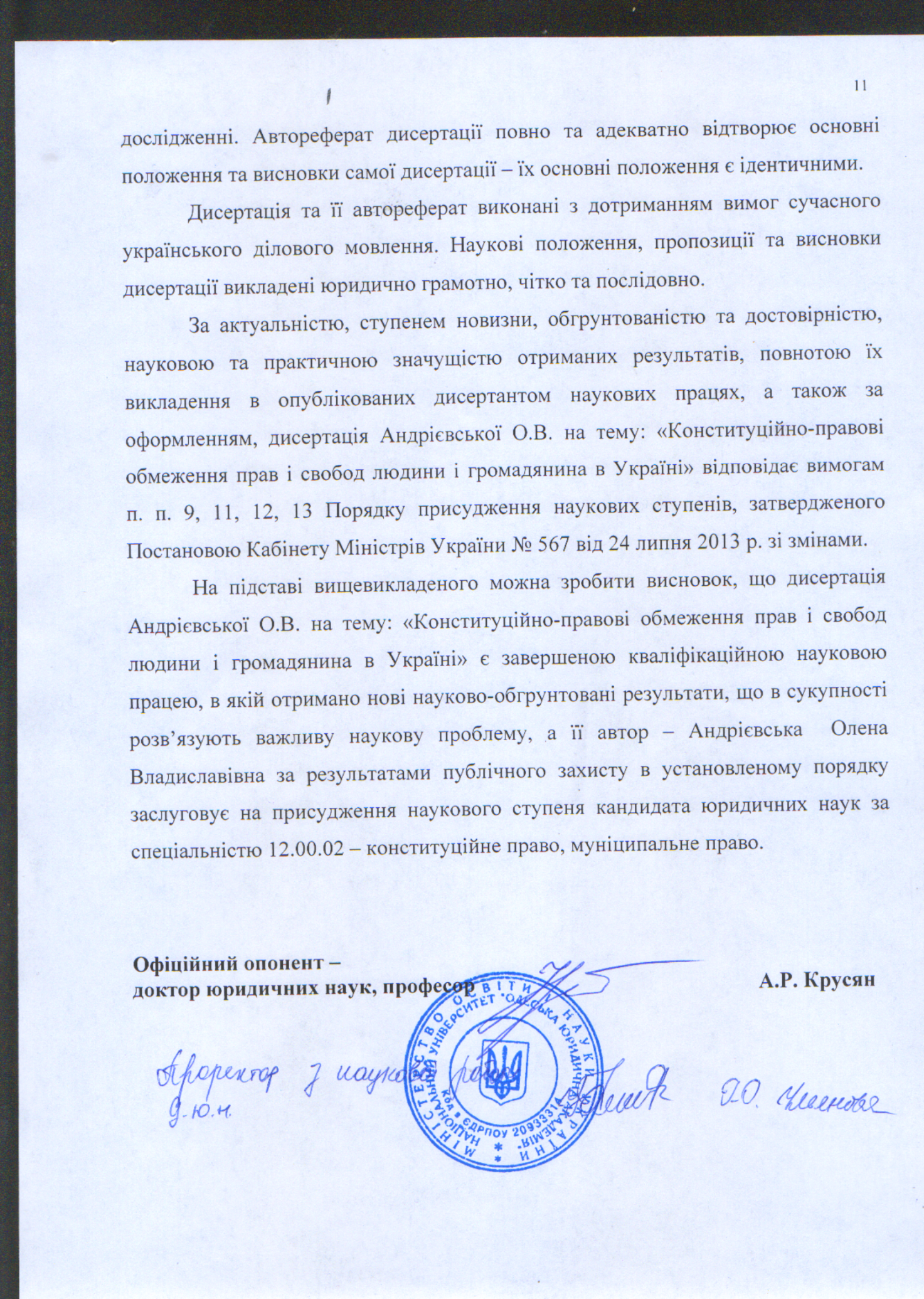 